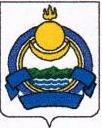 Администрация муниципального                                       Буряад Республикынобразования «Сосново-Озерское»                                        «Яруунын аймагай   Еравнинского района                                                             Нарhатын» муниципальнаРеспублики Бурятия                                                               байгуулгын Захиргаан671430, Республика Бурятия, Еравнинский район, с. Сосново-Озерское, улица Первомайская, 129. тел. (8-30135)21-6-86,  (факс) 21-1-67   e-mail: amososnovooz@mail.ruПОСТАНОВЛЕНИЕс. Сосново-Озерское				№38		 		30 сентября 2020 г.ОБ УТВЕРЖДЕНИИ КВАЛИФИКАЦИОННЫХ ТРЕБОВАНИЙ ДЛЯ ЗАМЕЩЕНИЯДОЛЖНОСТЕЙ МУНИЦИПАЛЬНОЙ СЛУЖБЫ В АДМИНИСТРАЦИИ МУНИЦИПАЛЬНОГО ОБРАЗОВАНИЯ СЕЛЬСКОЕ ПОСЕЛЕНИЕ «СОСНОВО-ОЗЕРСКОЕ» ЕРАВНИНСКОГО РАЙОНА РЕСПУБЛИКИ БУРЯТИЯВ соответствии со статьей 9 Федерального закона от 02.03.2007 N 25-ФЗ "О муниципальной службе в Российской Федерации", со статьей 8 Закона Республики Бурятия от 10.09.2007 N 2431-III "О муниципальной службе в Республике Бурятия" постановляю:1. Утвердить квалификационные требования к уровню профессионального образования, стажу муниципальной службы или стажу работы по специальности, необходимым для замещения должностей муниципальной службы в Администрации муниципального образования сельское поселение «Сосново-Озерское» Еравнинского района Республики Бурятия ( далее- администрация) согласно приложению к настоящему постановлению.2. Ведущему специалисту обеспечить соответствие должностных инструкций (регламентов) муниципальных служащих квалификационным требованиям, утвержденным настоящим постановлением с 01.01.2021 г.3. Обнародовать настоящее постановление на информационных стендах, а также разместить  сайте сосново-озёрское.рф.4. Настоящее постановление вступает в силу со дня обнародования.5. Контроль за исполнением настоящего постановления возлагаю на себя.И.о. руководителя администрацииМО СП «Сосново-Озерское»					С.Б. Бадмаевисп. Дымбрылова Н.Г.8(301-35) 21167Приложениек ПостановлениюАМО СП «Сосново-Озерское» от 30 сентября 2020 г. №КВАЛИФИКАЦИОННЫЕ ТРЕБОВАНИЯК УРОВНЮ ПРОФЕССИОНАЛЬНОГО ОБРАЗОВАНИЯ, СТАЖУ МУНИЦИПАЛЬНОЙ СЛУЖБЫ ИЛИ СТАЖУ РАБОТЫ ПО СПЕЦИАЛЬНОСТИ, НЕОБХОДИМЫМ ДЛЯ ЗАМЕЩЕНИЯ ДОЛЖНОСТЕЙ МУНИЦИПАЛЬНОЙ СЛУЖБЫ В АДМИНИСТРАЦИИ МУНИЦИПАЛЬНОГО ОБРАЗОВАНИЯ СЕЛЬСКОЕ ПОСЕЛЕНИЕ «СОСНОВО-ОЗЕРСКОЕ» ЕРАВНИНСКОГО РАЙОНА РЕСПУБЛИКИ БУРЯТИЯ1. Квалификационные требования к уровню профессионального образования, стажу муниципальной службы или стажу работы по специальности, необходимым для исполнения должностных обязанностей муниципальными служащими администрации (далее - квалификационные требования), устанавливаются для муниципальных служащих администрации (далее - муниципальные служащие) в соответствии с группами должностей муниципальной службы.2. Установить квалификационные требования для замещения должностей муниципальной службы администрации:2.1. Для замещения высшей группы должностей муниципальной службы обязательно наличие высшего образования не ниже  специалитета, магистратуры; для ведущей группы должностей муниципальной службы обязательно наличие высшего образования; для старшей, младших групп должностей муниципальной службы обязательно наличие профессионального образования, соответствующего направлению деятельности.2.2. Гражданам, претендующим на замещение должностей муниципальной службы, необходимо иметь:2.2.1. Для высшей должностей муниципальной службы - стаж муниципальной службы не менее двух лет или стаж работы по специальности, направлению подготовки.2.2.2. Для ведущей должностей муниципальной службы – без предъявления требований к стажу.2.2.3. Для старшей и младших должностей муниципальной службы - без предъявления требований к стажу.2.3. Квалификационные требования к знаниям и умениям муниципального служащего администрации, которые необходимы для исполнения должностных обязанностей, устанавливаются его должностной инструкцией (регламентом). Должностной инструкцией (регламентом) муниципального служащего также предусматривается квалификационные требования к специальности, направлению подготовки.